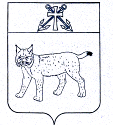 АДМИНИСТРАЦИЯ УСТЬ-КУБИНСКОГО МУНИЦИПАЛЬНОГО ОКРУГАПОСТАНОВЛЕНИЕс. Устьеот 22.01.2024                                                                                                            № 64О специальных местах для размещения предвыборных печатных агитационных материаловНа основании постановления избирательной комиссии Вологодской области от 26 декабря 2023 года № 46/167 «О предложении органам местного самоуправления выделить и оборудовать специальные места для размещения предвыборных печатных агитационных материалов», в соответствии с пунктом 7 статьи 55 Федерального закона от 10 января 2003 года № 19-ФЗ «О выборах Президента Российской Федерации», ст.42 Устава округа администрация округаПОСТАНОВЛЯЕТ:1. Выделить и оборудовать на территории каждого избирательного участка специальные места (специальное место) для размещения предвыборных печатных агитационных материалов по выборам Президента Российской Федерации 17 марта 2024 года:	1.1. Избирательный участок № 711:	- информационный стенд у здания, расположенного по адресу: с.Устье, ул.Советская, д.15.	1.2. Избирательный участок № 712:	- информационный стенд у здания, расположенного по адресу: с.Устье, ул.Юбилейная, д.18-а.1.3. Избирательный участок № 713:	- информационный стенд у здания, расположенного по адресу: с.Устье, ул.Первомайская, д.6.1.4. Избирательный участок № 714:	- информационный стенд у здания, расположенного по адресу: с.Устье, ул.Коничева, д.45;- информационный стенд у здания, расположенного по адресу: с.Устье,          ул.Крестьянская, д.2-а.1.5. Избирательный участок № 716:	- информационный стенд у здания, расположенного по адресу: д.Марковская, ул.Центральная, д.5.	1.6. Избирательный участок № 717:	- информационный стенд у здания, расположенного по адресу: с.Богородское, ул.Центральная, д.10-а;- информационный стенд у здания, расположенного по адресу: д.Дешевиха, ул.Школьная, д.2.1.7. Избирательный участок № 719:- информационный стенд у здания, расположенного по адресу: с.Заднее, ул.Яковлева, д.8.	1.8. Избирательный участок № 720:	-  информационный стенд у здания, расположенного по адресу: д.Королиха, ул.Центральная, д.10.1.9. Избирательный участок № 721:	- информационный стенд у здания, расположенного по адресу: с.Никольское, ул.Октябрьская, д.12;- информационный стенд у здания, расположенного по адресу: с.Богослово, Лесной переулок, д.1.1.10. Избирательный участок № 722:	- информационный стенд у здания, расположенного по адресу: с.Бережное, ул.Мира, д.1;- информационный стенд у здания, расположенного по адресу: д. Афанасовская, ул. Верховая, д.10;- информационный стенд у здания, расположенного по адресу: с.Бережное,  ул.Ветеранов, д.20-а.	1.11. Избирательный участок № 723:	- информационный стенд у здания, расположенного по адресу: п.Высокое,   ул.Набережная, д.6.1.12. Избирательный участок № 724:-  информационный стенд у здания, расположенного по адресу: д.Митенское, ул.Центральная, д.9.1.13. Избирательный участок № 725:	-  информационный стенд у здания, расположенного по адресу: д.Порохово, ул.Полевая, д.11-а.2. Настоящее постановление вступает в силу со дня его официального опубликования.Глава округа                                                                                                     И.В. Быков